.Hold: 32 And StartROCK STEP, RIGHT 1/2 TURNING SHUFFLE, SIDE ROCK, IN FRONT STEP IN FRONTROCK STEP, BEHIND, STEP, IN FRONT, STEP LEFT A 1/4, STEP RIGHT 1/2, COASTER STEPLOCK STEPS, RIGHT, LEFT BEHIND, RIGHT, LEFT BEHIND, RIGHT, STEP LEFT, PIVOT A 1/2 RIGHT, SHUFFLE FORWARD, STEPPING LEFT, RIGHT, LEFTSHUFFLE BACK RIGHT, LEFT, RIGHT, TURN A 3/4 TURN LEFT SHOULDER BACK STEPPING LEFT, RIGHT, LEFT, ROCK RIGHT FOOT TO THE RIGHT, SHIFT WT. BACK TO LEFT, CROSS RIGHT OVER LEFT, ROCK LEFT TO THE LEFT, SHIFT WT. BACK TO RIGHT, CROSS LEFT OVER RIGHT( START OVER )Contact: Dancinjim@aol.comHoney Girl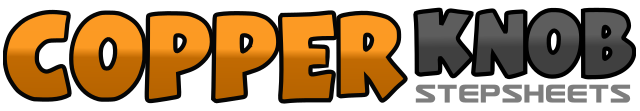 .......Count:32Wall:2Level:.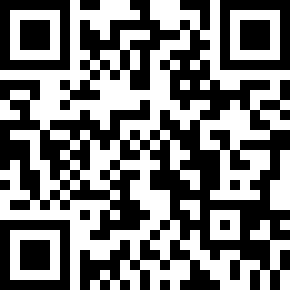 Choreographer:Jim Ray (USA) - 20 January 2021Jim Ray (USA) - 20 January 2021Jim Ray (USA) - 20 January 2021Jim Ray (USA) - 20 January 2021Jim Ray (USA) - 20 January 2021.Music:Honey Bee - Blake SheltonHoney Bee - Blake SheltonHoney Bee - Blake SheltonHoney Bee - Blake SheltonHoney Bee - Blake Shelton........1-2Step Right Foot Forward, Shift Wt. Back To Left Foot3&4Turn A 1/2 Turn Right Stepping Right, Left, Right5-6Step Left Foot To The Left, Rock Wt. Back To Right Foot7&8Step Left In Front Of Right, Step Right To The Right, Step Left In Front Of Right1-2Step Right To Right Side, Shift Wt. Back To Left Foot3&4Step Right Behind Left, Step Left To Left, Step Right In Front Of Left5-6Step Left Foot A 1/4 To The Left, Step Right Forward And 1/2 Left Stepping Back7&8Step Left Back, Step Right Together, Forward Left1-2Step Right Forward, Slide Left Behind Right3&4Step Right Forward, Slide Left Behind Right, Step Right Forward5-6Step Left Foot Forward, Pivot A 1/2 Turn To The Right7&8Shuffle Forward Left, Right, Left1&2Shuffle Back Right, Left, Right3&4Turn A 3/4 Turn Left Shoulder Back Stepping Left, Right, Left5&6Step Right To The Right, Shift Wt. Back To Left, Cross Right Over Left7&8Step Left To The Left, Rock Wt. Back To Right, Cross Left Over Right